РОССИЙСКАЯ  ФЕДЕРАЦИЯ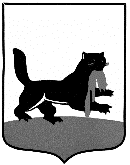 г. ИркутскГОРОДСКАЯ ДУМАРЕШЕНИЕО создании рабочей группы для подготовки проекта решения Думы города Иркутска «О внесении изменений и дополнений в Регламент Думы города Иркутска»Принято на   38  заседании  Думы города Иркутска  6 созыва                 «  28  »     _сентября_      2017 г.Учитывая обращение депутата Думы города Иркутска шестого созыва по одномандатному избирательному округу № 21 Коренева Юрия Диомидовича, руководствуясь Федеральным законом от 6 октября 2003 года № 131-ФЗ «Об общих принципах организации местного самоуправления в Российской Федерации", ст. ст. 30, 31, 32 Устава города Иркутска, ст. 13 Регламента Думы города Иркутска, утвержденного решением Думы города Иркутска от 4 июня 2004 года № 003-20-440543/4, Дума города Иркутска Р Е Ш И Л А:1.Создать рабочую группу для подготовки проекта решения Думы города Иркутска «О внесении изменений в Регламент Думы города Иркутска».2.Утвердить численный состав рабочей группы для подготовки проекта решения Думы города Иркутска «О внесении изменений в Регламент Думы города Иркутска» в количестве 16 человек в следующем персональном составе:Руководитель рабочей группы: Ежова Ирина Всеволодовна – Председатель Думы города Иркутска шестого созыва.Члены рабочей группы:Ханхалаев Александр Казакович – заместитель Председателя Думы города Иркутска шестого созыва; Хоменко Андрей Павлович - заместитель Председателя Думы города Иркутска шестого созыва, член постоянной комиссии Думы города Иркутска по мандатам, регламенту и депутатской этике;Коренев Юрий Диомидович – Председатель постоянной комиссии Думы города Иркутска по жилищно-коммунальному хозяйству и транспорту;Юдин Сергей Леонидович - Председатель постоянной комиссии Думы города Иркутска по муниципальному законодательству и правопорядку;Свердлов Владислав Леонидович - Председатель постоянной комиссии Думы города Иркутска по мандатам, регламенту и депутатской этике;Выговский Евгений Леонидович - Председатель постоянной комиссии Думы города Иркутска по социальной политике;Есева Жанна Владимировна - Председатель постоянной комиссии Думы города Иркутска по экономической политике и бюджету;Ильичев Виктор Геннадьевич - Председатель постоянной комиссии Думы города Иркутска по вопросам градостроительства, архитектуры и дизайна;Гущин Иван Анатольевич - Председатель временной комиссии Думы города Иркутска по противодействию коррупции, член постоянной комиссии Думы города Иркутска по мандатам, регламенту и депутатской этике;Панько Александр Георгиевич - Председатель постоянной комиссии Думы города Иркутска по собственности и земельным отношениям;Павлюк Леонид Александрович – депутат Думы города Иркутска шестого созыва по одномандатному избирательному округу № 11, член постоянной комиссии Думы города Иркутска по мандатам, регламенту и депутатской этике;Гайдаров Гайдар Мамедович - депутат Думы города Иркутска шестого созыва по одномандатному избирательному округу № 14, член постоянной комиссии Думы города Иркутска по мандатам, регламенту и депутатской этике;Якубовский Александр Владимирович - депутат Думы города Иркутска шестого созыва по одномандатному избирательному округу № 25, член постоянной комиссии Думы города Иркутска по мандатам, регламенту и депутатской этике;Печерская Елена Сергеевна – руководитель аппарата Думы города Иркутска – по согласованию;Ли Маргарита Енхеновна – заместитель мэра – руководитель аппарата администрации города Иркутска – по согласованию;3.Заседания рабочей группы проводятся по решению руководителя рабочей группы.4.Решения рабочей группы принимаются большинством голосов от общего числа членов рабочей группы. При равенстве голосов принимается решение, за которое проголосовал руководитель рабочей группы.Председатель Думы города Иркутска                                                              И.В. Ежова                                                            «  29   »        сентября       2017 г.№ 006 - 20 - 380587/7